備註:1.為便於聯繫請詳實填寫，請於107年3月2日起至3月5日止，傳真至082-353925或E-mail至b89605305@gmail.com報名，亦可來電082-352846洽詢林務所造林課蔡小姐。     2.參加人員請自備交通工具，當日於上午8時起辦理報到手續。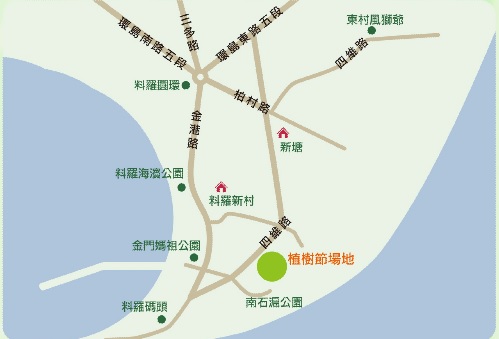 107年植樹節活動 報名表107年植樹節活動 報名表活動時間107年3月9日(週五) 上午8時30分 (8時開始報到)活動地點料羅段759-1，812-1地號(南石滬公園旁)單位名稱聯絡人聯絡地址聯絡電話參加人數